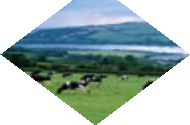 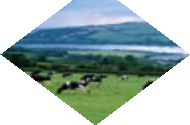 	Appendix 1 - Template for Information to be CompiledInformation to be compiled by Public Authorities under Section 3(1)(a) of the Rural Needs Act (NI) 2016.(To be completed and included in public authorities’ own annual reports and submitted to DAERA for inclusion in the Rural Needs Annual Monitoring Report).The following information should be compiled in respect of each policy, strategy and plan which has been developed, adopted, implemented or revised and each public service which has been designed or delivered by the public authority during the reporting period.NOTESThis information should normally be contained in section 1B of the RNIA Template completed in respect of the activity.This information should normally be contained in section 2D of the RNIA Template completed in respect of the activity.The information contained in sections 3D, 4A & 5B of the RNIA Template should be considered when completing this section.Name of Public Authority:Antrim and Newtownabbey Borough CouncilReporting Period:April 2020toMarch2021Description of the activity undertaken by the public authority which is subject to section 1(1) of the Rural Needs Act (NI) 20161.The rural policy area(s) which the activity relates to2.Describe how the public authority has had due regard to rural needs when developing, adopting, implementing or revising the policy, strategy or plan or when designing or delivering the public service3.Policy on the use of Council owned Car Parks for Drive in Events Cross CuttingThis policy ensures a transparent procedure in relation to the use of Council owned Car Parks for the purpose of holding “Drive in” events.In Summary:Positive impact in relation to rural needs with due regard being implemented through rural screening process, consultation with rural stakeholders and through ongoing engagement with community and voluntary organisations during the delivery of this policy.COVID-19 Community Support FundPovertyThe aim of this support fund programme was to ensure that Council provided COVID-19 funding to those communities and individuals within the Antrim and Newtownabbey Borough who are most in need.In Summary:Positive impact in relation to rural needs with due regard being implemented through rural screening process, consultation with rural stakeholders and through ongoing engagement with community and voluntary organisations during the delivery of this support programme. Light up Policy for Civic BuildingsInternalThis policy ensures a transparent procedure in relation to “lighting up” requests of Council’s Civic Buildings. This policy manages internal and external requests.In Summary:Positive impact in relation to rural needs with due regard being implemented through rural screening process, consultation with rural stakeholders and through ongoing engagement with community and voluntary organisations during the delivery of this policy. Access to Food (Christmas and New Year Support)Poverty The aim of this support fund programme was to ensure that Council provided the necessary food supplies to those communities and individuals within the Antrim and Newtownabbey Borough who are most in need. This was carried out in partnership with local community and voluntary groups/ organisations.In Summary:Positive impact in relation to rural needs with due regard being implemented through rural screening process, consultation with rural stakeholders and through ongoing engagement with community and voluntary organisations during the delivery of this support programme. 